2021 Legislation from House of Delegates: Meet Fees: You will need to declare in your meet announcement AND on the financial report if you have chosen to charge the COVID surcharge.IF you choose to charge a COVID surcharge, you will pay an additional $1 per athlete for a 2 day meet or $2 per athlete for a 3 day meet. If you choose to charge the COVID surcharge, you may NOT charge for admissions nor for any live feed of the meet. The COVID surcharges are as follows:1 day meet: you may charge up to $10 with $2 coming back to ISI.2 day meet: you may charge up to $15 with $3 coming back to ISI.3 day meet: you may charge up to $20 with $4 coming back to ISI.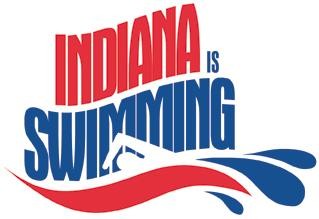 INDIANA SWIMMING MEET SANCTION APPLICATIONAll competition must conform to local, state, and federal public health guidelines.
USA Swimming and Indiana Swimming will continue to provide the most current best practices and notify meet hosts of any additional requirements.  As such, the steps and process will change as needed.  Please follow the specific steps outlined below.  Each step has links to additional information within this sanction application.  *These USA Swimming & Indiana Swimming requirements & guidelines are subject to change dependent on all local, state & federal public health guidelines.  All Clubs will be updated on any and 
all amendments to the sanction process & policies.All competition must conform to local, state, and federal public health guidelines.
USA Swimming and Indiana Swimming will continue to provide the most current best practices and notify meet hosts of any additional requirements.  As such, the steps and process will change as needed.  Please follow the specific steps outlined below.  Each step has links to additional information within this sanction application.  *These USA Swimming & Indiana Swimming requirements & guidelines are subject to change dependent on all local, state & federal public health guidelines.  All Clubs will be updated on any and 
all amendments to the sanction process & policies.All competition must conform to local, state, and federal public health guidelines.
USA Swimming and Indiana Swimming will continue to provide the most current best practices and notify meet hosts of any additional requirements.  As such, the steps and process will change as needed.  Please follow the specific steps outlined below.  Each step has links to additional information within this sanction application.  *These USA Swimming & Indiana Swimming requirements & guidelines are subject to change dependent on all local, state & federal public health guidelines.  All Clubs will be updated on any and 
all amendments to the sanction process & policies.All competition must conform to local, state, and federal public health guidelines.
USA Swimming and Indiana Swimming will continue to provide the most current best practices and notify meet hosts of any additional requirements.  As such, the steps and process will change as needed.  Please follow the specific steps outlined below.  Each step has links to additional information within this sanction application.  *These USA Swimming & Indiana Swimming requirements & guidelines are subject to change dependent on all local, state & federal public health guidelines.  All Clubs will be updated on any and 
all amendments to the sanction process & policies.STEP 1:Complete  SANCTION APPLICATIONComplete  SANCTION APPLICATIONComplete  SANCTION APPLICATIONSTEP 2:Ensure the meet announcement includes current requirements USA SWIMMING RULES FOR SANCTIONED MEETS  Copy and paste the verbiage at the above link into the meet announcement.Ensure the meet announcement includes current requirements USA SWIMMING RULES FOR SANCTIONED MEETS  Copy and paste the verbiage at the above link into the meet announcement.Ensure the meet announcement includes current requirements USA SWIMMING RULES FOR SANCTIONED MEETS  Copy and paste the verbiage at the above link into the meet announcement.STEP 3:Submit all requested documents to Michele DeLuna at email address: michele@inswimming.org NOTE:  All documents must be in Word format.  PDF versions will not be accepted.Completed Sanction ApplicationMeet Announcement Letter of Certification including safety action plan prepared in conjunction with facilitySubmit all requested documents to Michele DeLuna at email address: michele@inswimming.org NOTE:  All documents must be in Word format.  PDF versions will not be accepted.Completed Sanction ApplicationMeet Announcement Letter of Certification including safety action plan prepared in conjunction with facilitySubmit all requested documents to Michele DeLuna at email address: michele@inswimming.org NOTE:  All documents must be in Word format.  PDF versions will not be accepted.Completed Sanction ApplicationMeet Announcement Letter of Certification including safety action plan prepared in conjunction with facilitySTEP 1:SANCTION APPLICATIONSTEP 1:SANCTION APPLICATIONSTEP 1:SANCTION APPLICATIONSTEP 1:SANCTION APPLICATIONFrom:   Name of Host Club   for   Name of Meet    To be held at   Name of Pool   in   City   on   Date(s)1.	Depth of pool?          	(USA Swimming Rulebook 103.2.2-.3: for water depth mins and 103.13: for starting block height min; If water depth is less					than 4’, swimmers must start from within the water.)2.    Course:  SCY         SCM         LCM     	Head Referee      					E-mail      Meet Director(s)      	E-mail        (see  Swimming member requirement rule #2 reminder above)Sanction Contact:      	Primary Phone (with area code):          E-Mail                                                                                    Secondary Phone (with area code):          From:   Name of Host Club   for   Name of Meet    To be held at   Name of Pool   in   City   on   Date(s)1.	Depth of pool?          	(USA Swimming Rulebook 103.2.2-.3: for water depth mins and 103.13: for starting block height min; If water depth is less					than 4’, swimmers must start from within the water.)2.    Course:  SCY         SCM         LCM     	Head Referee      					E-mail      Meet Director(s)      	E-mail        (see  Swimming member requirement rule #2 reminder above)Sanction Contact:      	Primary Phone (with area code):          E-Mail                                                                                    Secondary Phone (with area code):          From:   Name of Host Club   for   Name of Meet    To be held at   Name of Pool   in   City   on   Date(s)1.	Depth of pool?          	(USA Swimming Rulebook 103.2.2-.3: for water depth mins and 103.13: for starting block height min; If water depth is less					than 4’, swimmers must start from within the water.)2.    Course:  SCY         SCM         LCM     	Head Referee      					E-mail      Meet Director(s)      	E-mail        (see  Swimming member requirement rule #2 reminder above)Sanction Contact:      	Primary Phone (with area code):          E-Mail                                                                                    Secondary Phone (with area code):          From:   Name of Host Club   for   Name of Meet    To be held at   Name of Pool   in   City   on   Date(s)1.	Depth of pool?          	(USA Swimming Rulebook 103.2.2-.3: for water depth mins and 103.13: for starting block height min; If water depth is less					than 4’, swimmers must start from within the water.)2.    Course:  SCY         SCM         LCM     	Head Referee      					E-mail      Meet Director(s)      	E-mail        (see  Swimming member requirement rule #2 reminder above)Sanction Contact:      	Primary Phone (with area code):          E-Mail                                                                                    Secondary Phone (with area code):          STEP 2:USA SWIMMING RULES FOR SANCTIONED MEETS USA SWIMMING RULES require the following for all Sanctioned meets:For ALL meets, 10 & U and 11-12 age groups must be planned to be completed in 4 hours or less for timed final events or 8 hours or less per day for prelims and finals. (205.3.1F)All MEET DIRECTORS, referees, starters, marshals & Stroke & Turn judges, serving in an official capacity in a sanctioned event, must be members of USA Swimming.  (202.3.2)It is understood and agreed, upon granting of this Sanction Application, that the host club will submit:At least three (3) business days prior to ALL meets, pre meet backup containing entires.No more than three (3) business days after the meet, post meet backup. Athlete surcharges and 8% of entry fees will be charged to the clubs Indiana Swimming Team Unify account.  Thirty (30) business days post meet, host will submit finalized financial report and coach and officials sign-in lists. as detailed on the Meet Director Requirements Page (www.inswimming.org – FORMS – MEET DIRECTOR FORMS)  In making this sanction application and upon the granting of this sanction, it is the intent of this host club and its official representatives to fulfill each stated and implied requirement for the conduct of this athletic event as herein described and as required by the USA SWIMMING Code and Indiana Swimming, Inc. Rules, unless specifically modified in writing in the official sanction.In granting sanction, it is understood and agreed that USA SWIMMING and Indiana Swimming shall be free from any liabilities or claims for damages arising by reason of injuries to anyone during the conduct of this event.STEP 3:USA SWIMMING/LSC SANCTIONING REQUIREMENTS ; IF PRECAUTIONS IN PLACEMeet Format RequirementsTo be reflected in meet announcement: If there are COVID precautions in place.All existing requirements for sanctioned competition remain in place.In addition to the meet sanction request, the applicant meet host must provide the following information in a supplement document:A statement of the local protocols and requirements.The plan for spectator ingress and egress.The planned number of individuals gathering in the spaces: pool, deck, spectator seating, etc.Safe Sport considerations to ensure parents have access to and/or the opportunity to observe their child. An attestation statement in which the meet host attests that the conduct of the meet will adhere to local jurisdictional guidelines. Suggested language:In applying for this sanction (ed event), the Host, ___________________________________(specifically named Club or other entity), agrees to comply and to enforce all health and safety mandates and guidelines of USA Swimming, Indiana Swimming, the State of Indiana, and local health department.Three Required Statements FOR ALL MEET ANNOUNCEMENTSAn inherent risk of exposure to COVID-19 exists in any public place where people are present. COVID-19 is an extremely contagious disease that can lead to severe illness and death. According to the Centers for Disease Control and Prevention, senior citizens and individuals with underlying medical conditions are especially vulnerable.USA Swimming, Inc., cannot prevent you (or your child(ren)) from becoming exposed to, contracting, or spreading COVID-19 while participating in USA Swimming sanctioned events. It is not possible to prevent against the presence of the disease. Therefore, if you choose to participate in a USA Swimming sanctioned event, you may be exposing yourself to and/or increasing your risk of contracting or spreading COVID-19.
BY ATTENDING OR PARTICIPATING IN THIS COMPETITION, YOU VOLUNTARILY ASSUME ALL RISKS ASSOCIATED WITH EXPOSURE TO COVID-19 AND FOREVER RELEASE AND HOLD HARMLESS USA SWIMMING AND [THE LSC] AND EACH OF THEIR OFFICERS, DIRECTORS, AGENTS, EMPLOYEES OR OTHER REPRESENTATIVES FROM ANY LIABILITY OR CLAIMS INCLUDING FOR PERSONAL INJURIES, DEATH, DISEASE OR PROPERTY LOSSES, OR ANY OTHER LOSS, INCLUDING BUT NOT LIMITED TO CLAIMS OF NEGLIGENCE AND GIVE UP ANY CLAIMS YOU MAY HAVE TO SEEK DAMAGES, WHETHER KNOWN OR UNKNOWN, FORESEEN OR UNFORESEEN, IN CONNECTION THEREWITH.Safe Sport 360:   The Minor Athlete Abuse Prevention Policy prohibits Applicable Adults (as defined) from having one-on-one interactions with minor athletes which are not within an observable and interruptible distance from another adult. Applicable Adults are required to abide by this policy in full during this meet. Pursuant to USA Swimming Rules and Regulations and federal law, it is every member’s responsibility to immediately (i.e., within 24 hours) report any incident of child abuse, including physical or sexual abuse, to law enforcement and the U.S. Center for SafeSport. Reporting must occur when an individual has firsthand knowledge of misconduct or where specific and credible information has been received from a victim or knowledgeable third party. A report to the U.S. Center for SafeSport may be made via telephone at 720-531-0340 or online at www.uscenterforsafesport.org/report-a-concern. Various state laws may also require reporting to law enforcement or to a designated child protection agency. All athletes age 18 and older must complete Athlete Protection Training in order to be a USA Swimming registered member in good standing. Any athlete who turns 18 on or after [insert date that is 30 days prior to the last date of the actual competition], who has not completed Athlete Protection Training by the first day of competition, will be prohibited from participating in the competition until such time as all membership requirements are completed. Times achieved by an athlete who turns age 18 on or after [insert same date], who competes in this USA Swimming sanctioned event without completing this membership requirement, will NOT count for qualification or recognition. This includes participation as a member of a relay.